občinaprevalje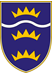  , Trg 2a , Si 2391 Prevaljetel. (02) 824 61 00, telefax. (02) 824 61 24, e-pošta:  obcina@prevalje.siOBČINSKI SVETŠtevilka: 6900-0001/2015Datum: 06.01.2017ZADEVA:	AKCIJSKI NAČRT UKREPOV ZA IZBOLJŠANJE ŽIVLJENJA INVALIDOV V OBČINI PREVALJE V OBDOBJU 2017-2020PREDLAGATELJ: 		Župan Občine Prevalje.FAZA 				SPREJEMANJA: 		Predlog PRAVNA PODLAGA: 	Standardna pravila za izenačevanje možnosti invalidov    (Resolucija 48/96), Agenda 22 – navodila za načrtovanje invalidske politike za lokalne oblasti (NSIOS 2006), Konvencija o pravicah invalidov,Akcijski program za invalide 2014-2021.Obrazložitev:	Delovna skupina za pripravo analize o položaju invalidov v Občini Prevalje in pripravo konkretnega akcijskega načrta je pripravila Akcijski načrt ukrepov za izboljšanje življenja invalidov v Občini Prevalje v obdobju 2017-2020.Občina Prevalje si prizadeva za zagotavljanje čim bolj ugodnih razmer za vse občane in tudi za invalide, kar uresničuje z ustvarjanjem pogojev, ob upoštevanju in spoštovanju različnosti, za vse enake možnosti dostopa do skupnih dobrin, do  kvalitetnega bivanja in udeležbe v družbenem življenju občine. Akcijski načrt je bil pripravljen na podlagi Analize o položaju invalidov v Občini Prevalje, ki je vključevala: -	analizo stanja grajenega okolja na področju zunanjega dostopa (klančine, parkirišča, ipd.) in notranjega okolja (dvigala, sanitarije, širina vrat, ipd.) in popis stanja– Dostopnost v Občini Prevalje, ki so pripravili g. Miha Horvat (JKP Log d.o.o.), Ivan Strmšek (Društvo invalidov- podružnica Prevalje), Kokal Janko (uporabnik električnega skuterja) in Filip Voler (član Delovne skupine za pridobitev Listine Občina po meri invalidov) v  sodelovanju z občinsko upravo; -	Analizo položaja invalidov v občini, ki sta jo pripravila občinska uprava in Društvo invalidov Mežiške doline; -	predloge invalidskih organizacij, javnih zavodov in drugih, ki so se odzvali našemu vabilu k sodelovanju ter preko številnih razgovorov ugotovljene možnosti za realizacijo posameznih točk akcijskega načrta. Izdelan akcijski načrt zajema konkretne ukrepe, cilje, roke izvedbe ter  odgovorne nosilce investicij na področju socialnega varstva invalidov za obdobje 2017-2020.  V njem so določeni ukrepi, ki so navedeni ob upoštevanju zakonskih pristojnosti ter finančnih in drugih možnosti v danem obdobju. Konkretni ukrepi, ki so predstavljeni v načrtu, so pripravljeni po področjih, kakor izhaja iz Agende 22. V prvem delu so pripravljeni v opisni obrazložitvi, na koncu pa je priložena še tabela, ki je povzetek vseh opisno navedenih ukrepov. Akcijski načrt se nahaja v prilogi.Finančne posledice: 	Način financiranja se nanaša na:-	občinski proračun za programe iz pristojnosti Občine Prevalje, -	20049006- Socialno varstvo ranljivih skupin: Postavka Občina po meri invalidov v višini 35.221,00 EUR v letu 2017, v letu 2018: 20.000 EUR v letu 2019: 20.000 EUR ter v letu 2020: 20.000 EUR,-	državni proračun za javne službe in zavode,-	lastna sredstva društev in javnih zavodov.GLAVNE PRIORITETE Glavne prioritete za leto 2017 (skupaj 35.221 EUR): 1.	ureditev klančin v ožjem centru Občine Prevalje v višini 17.496 EUR,  2.	nabava dvigala in ureditev prebojev do male dvorane Družbenega doma v višini 13.800 EUR,3.	namestitev indukcijske zanke v Veliko in Malo dvorano Družbenega doma v višini 3.250 EUR ,4.	izvedba drugih projektov v višini 675 EUR. Glavne prioritete za leto 2018 (skupaj 20.000 EUR): 1.	ureditev klančin na Prevaljah in v Krajevnih skupnostih v višini 11.660 EUR, 2.	financiranje dejavnosti društev na področju športa invalidov v višini 200 EUR, 3.	izvedba drugih projektov v višini 8.140 EUR. Glavne prioritete bo določil Občinski svet Občine Prevalje na predlog Sveta invalidov ob pripravi predloga proračuna za naslednje leto, ki bo uresničeval Akcijski načrt ukrepov za izboljšanje življenja invalidov v Občini Prevalje v obdobju 2017-2020. Svet invalidov bo predlog oblikoval na podlagi pobud društev in občanov.Glavne prioritete za leti 2019-2020 (20.000 EUR na leto): Glavne prioritete bo določil Občinski svet Občine Prevalje na predlog Sveta invalidov ob pripravi predloga proračuna za naslednje leto, ki bo uresničeval Akcijski načrt ukrepov za izboljšanje življenja invalidov v Občini Prevalje v obdobju 2017-2020. Svet invalidov bo predlog oblikoval na podlagi pobud društev in občanov.Predlog sklepa OS: 	Župan Občine Prevalje predlaga občinskemu svetu Občine Prevalje, da sprejme naslednji sklep: 				Sklep Občinski svet Občine Prevalje potrjuje Akcijski načrt ukrepov za izboljšanje življenja invalidov v Občini Prevalje v obdobju 2017-2020.Župan Občine PrevaljeDr. Matic TASIČ, l.r.Priloga: - Akcijski načrt ukrepov za izboljšanje življenja invalidov v Občini Prevalje v obdobju 2017-2020